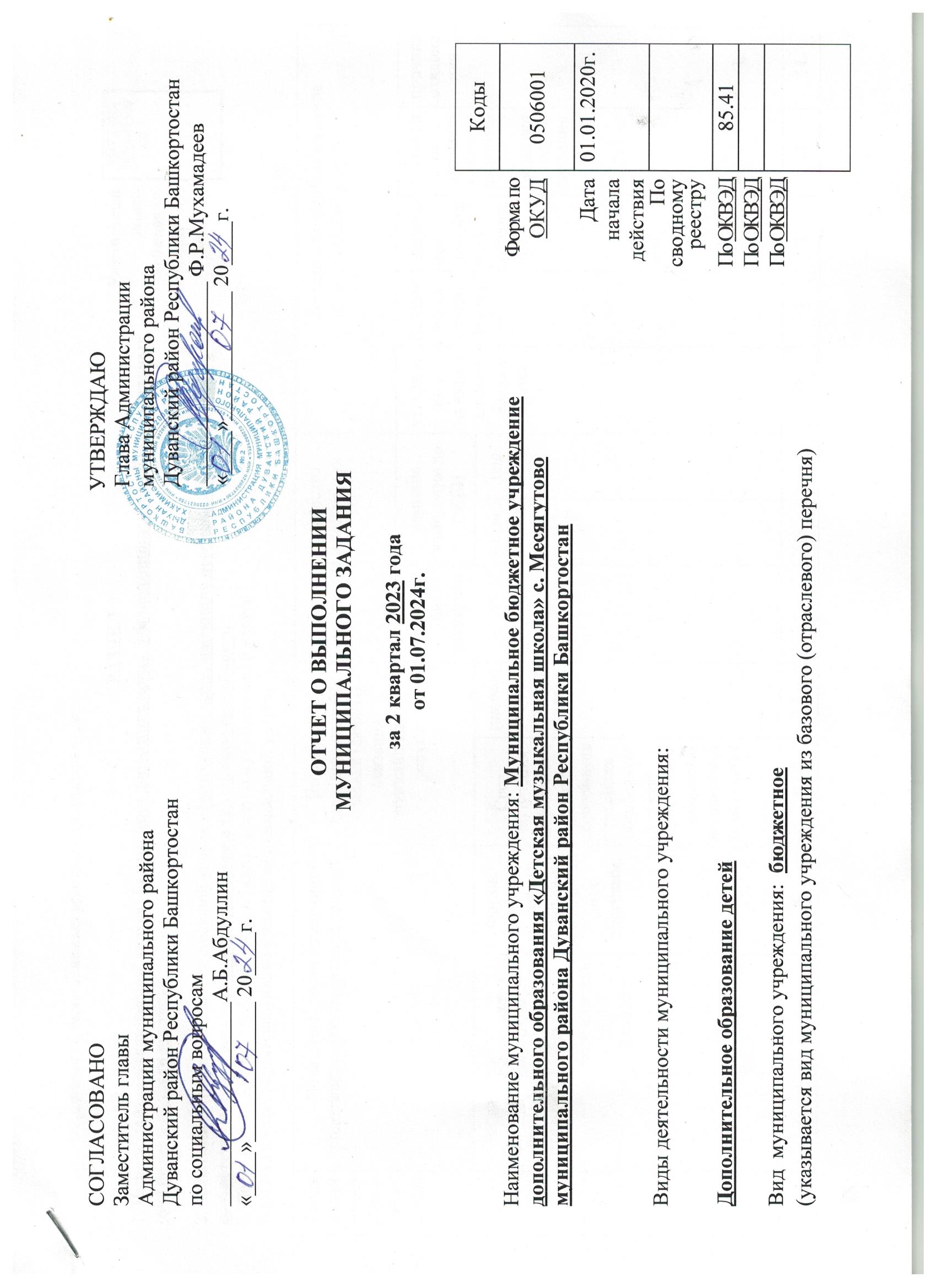 ЧАСТЬ 1. Сведения об оказываемых муниципальных услугахРАЗДЕЛ  11. Наименование муниципальной услуги: Реализация дополнительных  общеразвивающих образовательных программ в области искусств2. Категории потребителей муниципальной услуги: Физические лица, имеющие необходимые для освоения соответствующей образовательной программы творческие способности3. Показатели, характеризующие объем и (или) качество муниципальной услуги3.1. Показатели, характеризующие качество муниципальной услуги:Допустимые (возможные)  отклонения  от  установленных показателей качества муниципальной услуги,  в  пределах   которых   муниципальное задание считается выполненным (процентов): 10%3.2. Показатели, характеризующие объем (содержание) муниципальной услуги:Допустимые (возможные)  отклонения  от  установленных  показателей  объема муниципальной услуги,  в  пределах   которых   муниципальное  задание считается выполненным (процентов): 10%4. Нормативные правовые акты, устанавливающие размер платы (цену, тариф) либо порядок ее установления: услуга предоставляется бесплатно5. Порядок оказания муниципальной услуги:5.1.Нормативные правовые акты, регулирующие порядок оказания муниципальной услуги:1. Закон Российской Федерации от 09 октября 1992 г. № 3612-1 «Основы законодательства Российской Федерации о культуре»;2.  Распоряжение Правительства Российской Федерации от 19.10.1999 № 1063-р «Социальные нормативы и нормы»;3. Распоряжение Правительства Российской Федерации от 19.10.1999 № 1083-р «Методика определения нормативной потребности субъектов Российской Федерации в объектах культуры и искусства»;5. Федеральный закон от 06 октября 2003 г. № 131-ФЗ «Об общих принципах организации местного самоуправления в Российской Федерации»;6. Федеральный закон от 8 июля 2006 г. № 149-ФЗ «Об информации, информационных технологиях и защите информации»;7. Федеральный закон от 22 июля 2008 г. № 123-ФЗ «Технический регламент о требованиях пожарной безопасности».8. Федеральный закон от 27.07.2010 года № 210-ФЗ «Об организации предоставления государственных и муниципальных услуг»;9.  Федеральный Закон от 08.05.2010 № 83-ФЗ «О внесении изменений в отдельные законодательные акты Российской Федерации  в связи с совершенствованием правового положения государственных (муниципальных) учреждений »;10. Закон Российской Федерации от 29.12.2012 года № 273- ФЗ «Об образовании в Российской Федерации»;11. Постановление Правительства Российской Федерации от 10.07.2013 № 582 «Об утверждении правил размещения на официальном сайте образовательной организации в информационно-телекоммуникационной сети «Интернет» и обновления информации об образовательной организации»;12. Постановление Правительства Российской Федерации от 29.10.2013 № 966 «О лицензировании образовательной деятельности»;13. СанПиН 2.4.4.1251-03 от 03.04.2003 Санитарно-эпидемиологические требования к учреждениям дополнительного образования детей (внешкольные учреждения);14. Приказ Министерства образования и науки Российской Федерации от 29.08.2013 № 1008 «Об утверждении порядка организации и осуществления образовательной деятельности по дополнительным общеобразовательным программам».15. Устав Муниципального бюджетного учреждения дополнительного образования  «Детская  музыкальная школа» с. Месягутово муниципального района Дуванский район Республики Башкортостан.5.2.  Порядок информирования потенциальных потребителей муниципальной услуги:ЧАСТЬ 1. Сведения об оказываемых муниципальных услугах РАЗДЕЛ 2									1. Наименование муниципальной услуги: Реализация дополнительных предпрофессиональных общеобразовательных программ в области искусств2. Категории потребителей муниципальной услуги: Физические лица, имеющие необходимые для освоения соответствующей образовательной программы творческие способности3. Показатели, характеризующие объем и (или) качество муниципальной услуги3.1. Показатели, характеризующие качество муниципальной услуги:Допустимые (возможные)  отклонения  от  установленных показателей качества муниципальной услуги,  в  пределах   которых   муниципальное задание считается выполненным (процентов): 10%3.2. Показатели, характеризующие объем (содержание) муниципальной услуги:Допустимые (возможные)  отклонения  от  установленных  показателей  объема муниципальной услуги,  в  пределах   которых   муниципальное  задание считается выполненным (процентов): 10%4. Нормативные правовые акты, устанавливающие размер платы (цену, тариф) либо порядок ее установления: услуга предоставляется бесплатно5. Порядок оказания муниципальной услуги:5.1.Нормативные правовые акты, регулирующие порядок оказания муниципальной услуги:1. Закон Российской Федерации от 09 октября 1992 г. № 3612-1 «Основы законодательства Российской Федерации о культуре»;2.  Распоряжение Правительства Российской Федерации от 19.10.1999 № 1063-р «Социальные нормативы и нормы»;3. Распоряжение Правительства Российской Федерации от 19.10.1999 № 1083-р «Методика определения нормативной потребности субъектов Российской Федерации в объектах культуры и искусства»;5. Федеральный закон от 06 октября 2003 г. № 131-ФЗ «Об общих принципах организации местного самоуправления в Российской Федерации»;6. Федеральный закон от 8 июля 2006 г. № 149-ФЗ «Об информации, информационных технологиях и защите информации»;7. Федеральный закон от 22 июля 2008 г. № 123-ФЗ «Технический регламент о требованиях пожарной безопасности».8. Федеральный закон от 27.07.2010 года № 210-ФЗ «Об организации предоставления государственных и муниципальных услуг»;9.  Федеральный Закон от 08.05.2010 № 83-ФЗ «О внесении изменений в отдельные законодательные акты Российской Федерации  в связи с совершенствованием правового положения государственных (муниципальных) учреждений »;10. Закон Российской Федерации от 29.12.2012 2013 года № 273-ФЗ  «Об образовании в Российской Федерации»;11. Постановление Правительства Российской Федерации от 10.07.2013 № 582 «Об утверждении правил размещения на официальном сайте образовательной организации в информационно-телекоммуникационной сети «Интернет» и обновления информации об образовательной организации»;12. Постановление Правительства Российской Федерации от 29.10.2013 № 966 «О лицензировании образовательной деятельности»;13. СанПиН 2.4.4.1251-03 от 03.04.2003 г Санитарно-эпидемиологические требования к учреждениям дополнительного образования детей (внешкольные учреждения);14. Приказ Министерства образования и науки Российской Федерации от 29.08.2013 № 1008 «Об утверждении порядка организации и осуществления образовательной деятельности по дополнительным общеобразовательным программам».15. Устав Муниципального бюджетного учреждения дополнительного образования  «Детская  музыкальная школа» с. Месягутово муниципального района Дуванский район Республики Башкортостан.5.2.  Порядок информирования потенциальных потребителей муниципальной услуги:ЧАСТЬ 2. Прочие сведения о муниципальном задании 1. Условия и порядок досрочного прекращения выполнения муниципального задания: нарушение законодательства РФ, дающее право контролирующим органам требовать приостановления деятельности, реорганизация или ликвидация учреждения, наличие иных оснований, в соответствии с действующим законодательством.  2.  Иная информация, необходимая для выполнения (контроля за выполнением) муниципального задания отсутствует.3. Порядок контроля за выполнением муниципального задания: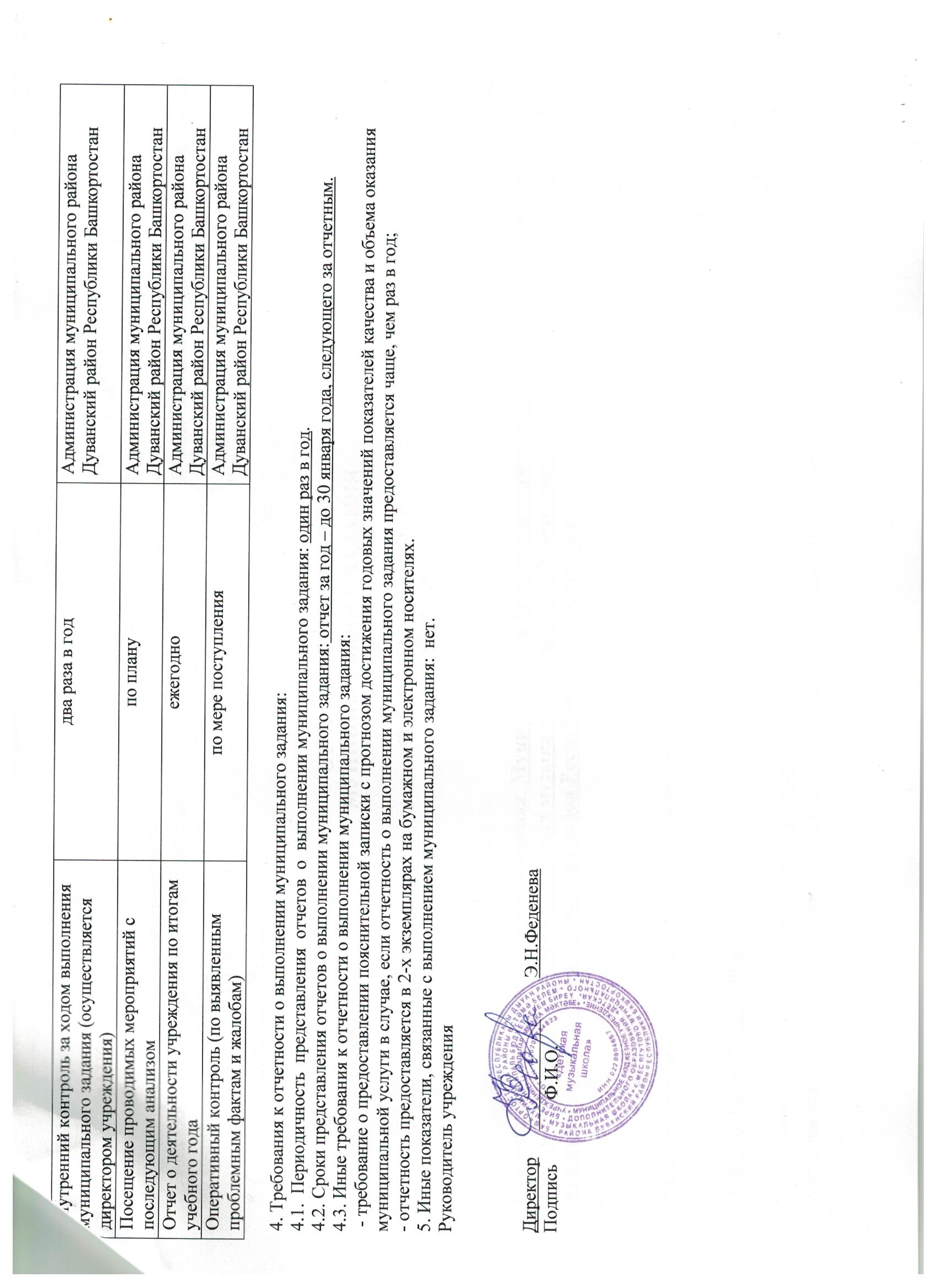 Уникальный номер реестровой записиПоказатель, характеризующий  содержание муниципальной услугиПоказатель, характеризующий  содержание муниципальной услугиПоказатель, характеризующий  содержание муниципальной услугиПоказатель, характеризующий условия (формы) оказания муниципальной услугиПоказатель, характеризующий условия (формы) оказания муниципальной услугиПоказатель качества   муниципальной услугиПоказатель качества   муниципальной услугиПоказатель качества   муниципальной услугиЗначение показателя качества муниципальной услугиЗначение показателя качества муниципальной услугиЗначение показателя качества муниципальной услугиЗначение показателя качества муниципальной услугиЗначение показателя качества муниципальной услугиЗначение показателя качества муниципальной услугиЗначение показателя качества муниципальной услугиУникальный номер реестровой записиПоказатель, характеризующий  содержание муниципальной услугиПоказатель, характеризующий  содержание муниципальной услугиПоказатель, характеризующий  содержание муниципальной услугиПоказатель, характеризующий условия (формы) оказания муниципальной услугиПоказатель, характеризующий условия (формы) оказания муниципальной услугинаименование показателяединица измерения по ОКЕИединица измерения по ОКЕИутверждено в муниципальном задании на годутверждено в муниципальном задании на годисполнено на отчетную датудопустимое (возможное) отклонениеотклонение превышающее допустимое (возможное) значениепричина отклонения причина отклонения Уникальный номер реестровой записиВидыобразовательных программТребованияк минимуму содержания и условиям образовательного процессаФормы образованияи формы реализации образовательных программСрок получения дополнительного образования по видам образовательных программ в области музыкального искусства(наименованиепоказателя)наименование показателянаименованиекодутверждено в муниципальном задании на годутверждено в муниципальном задании на годисполнено на отчетную датудопустимое (возможное) отклонениеотклонение превышающее допустимое (возможное) значениепричина отклонения причина отклонения 12345678910101112131414У1096общеразвивающие  образовательные программы в области искусств:фортепиано, баян,                гитара,      балалайка,     домра,     курай,синтезатор,            эстрадный вокал,        хореография,   изобразительное искусствоучебные планы дополнительных общеразвивающих программ по видам искусствочная, дистанционная для детей с ОВЗ)в соответствии с учебными планами дополнительных общеразвивающих программ     -динамикачисленности обучающихся по программам дополнительного образования, участвующих в олимпиадах и конкурсах различного уровня, в общей численности, обучающихся по программам общего образования%7448,2%- 3%- 3%10%00Отклонение в пределах допустимогоУ1096общеразвивающие  образовательные программы в области искусств:фортепиано, баян,                гитара,      балалайка,     домра,     курай,синтезатор,            эстрадный вокал,        хореография,   изобразительное искусствоучебные планы дополнительных общеразвивающих программ по видам искусствочная, дистанционная для детей с ОВЗ)в соответствии с учебными планами дополнительных общеразвивающих программ     -уровень удовлетворенности качеством предоставляемой услуги%7441001001001000-Уникальный номерреестровойзаписиПоказатель, характеризующий  содержание муниципальной услугиПоказатель, характеризующий  содержание муниципальной услугиПоказатель, характеризующий  содержание муниципальной услугиПоказатель, характеризующий условия (формы) оказания муниципальной услугиПоказатель, характеризующий условия (формы) оказания муниципальной услугиПоказатель объема муниципальной услугиПоказатель объема муниципальной услугиПоказатель объема муниципальной услуги         Значение показателя объема муниципальной услуги         Значение показателя объема муниципальной услуги         Значение показателя объема муниципальной услуги         Значение показателя объема муниципальной услуги         Значение показателя объема муниципальной услугиУникальный номерреестровойзаписиПоказатель, характеризующий  содержание муниципальной услугиПоказатель, характеризующий  содержание муниципальной услугиПоказатель, характеризующий  содержание муниципальной услугиПоказатель, характеризующий условия (формы) оказания муниципальной услугиПоказатель, характеризующий условия (формы) оказания муниципальной услугинаименование показателяединица измерения по ОКЕИединица измерения по ОКЕИутверждено в муниципальном задании на годисполнено на отчетную датудопустимое (возможное) отклонениеотклонение превышающее допустимое (возможное) значениепричина отклоненияУникальный номерреестровойзаписиВидыобразовательных программТребованияк минимуму содержания и условиям образовательного процессаФормы образованияи формы реализации образовательных программСрок получения дополнительного образования по видам образовательных программ в области музыкального искусства(наименованиепоказателя)-наименованиекодутверждено в муниципальном задании на годисполнено на отчетную датудопустимое (возможное) отклонениеотклонение превышающее допустимое (возможное) значениепричина отклонения1234567891011121314У1096общеразвивающие  образовательные программы в области искусств:--в соответствии с учебными планами дополнительных общеразвивающих программчисло обучающихся, всего%792198176-11,2%10%1,2Смена места жительства, по семейным обстоятельствамУ1096фортепиано353835-7,9%10%0Отклонение в пределах допустимогоУ1096баян1212    1210%0Исполнение показателя соответствует муниципальному заданию за отчетный периодУ1096аккордеон232- 33,3%10%23,3%Отчисление по семейным обстоятельствамУ1096гитара111412-21,5%10%         11%По заявлению родителей, решением Педагогического советабалалайка11110%0Исполнение показателя соответствует муниципальному заданию за отчетный периоддомра11110%0Исполнение показателя соответствует муниципальному заданию за отчетный периодэстрадный вокал15151510%0Исполнение показателя соответствует муниципальному заданию за отчетный периодсинтезатор11110%0Исполнение показателя соответствует муниципальному заданию за отчетный периодхореография748574-13%10%3%Смена места жительства, решением Педагогического советаИзобразительное искусство242824-14,3%10%4,3Смена места жительства, решением Педагогического советаНормативный правовой актНормативный правовой актНормативный правовой актНормативный правовой актНормативный правовой актвидпринявший органдатаномернаименование12345Федеральный Закон Российской ФедерацииПравительство РФ29.12.2012 №273-ФЗ«Об образовании в Российской Федерации»4.  Федеральный закон от 05 октября 1999 г. N 184-ФЗ «Об общих принципах организации законодательных (представительных) и исполнительных органов государственной власти субъектов Российской Федерации», Способ информированияСостав размещаемой информацииЧастота обновления информации123Информирование при личном обращенииСпециалисты учреждения во время работы, в случае личного обращения получателей муниципальной услуги предоставляют необходимые разъяснения об оказываемой муниципальной услугеПо мере обращенияТелефонная консультацияСпециалисты учреждения во время работы учреждения, в случае обращения получателей муниципальной услуги по телефону предоставляют необходимые разъяснения об оказываемой муниципальной услугеПо мере обращенияИнформация в помещенииВ фойе учреждения располагаются информационные материалы по муниципальной услуге, предоставляемой учреждением (нормативные документы, планы, перечни, расписание)По мере изменения информацииИнформация в СМИСпециалисты учреждения готовят в районную газету, на сайт Культурно-досугого центра, на сайт Администрации МР Дуванский район РБ информационные материалы по планируемым и проведенным мероприятиямПо мере проведения мероприятийРазмещение информации на сайте учрежденияРежим работы, услуги, ресурсы, информация о мероприятиях, новости, локальные нормативные акты, в том числе административные регламенты.По мере изменения информацииУникальный номер реестровой записиПоказатель, характеризующий  содержание муниципальной услугиПоказатель, характеризующий  содержание муниципальной услугиПоказатель, характеризующий  содержание муниципальной услугиПоказатель, характеризующий условия (формы) оказания муниципальной услугиПоказатель, характеризующий условия (формы) оказания муниципальной услугиПоказатель качества   муниципальной услугиПоказатель качества   муниципальной услугиПоказатель качества   муниципальной услугиЗначение показателя качества муниципальной услугиЗначение показателя качества муниципальной услугиЗначение показателя качества муниципальной услугиЗначение показателя качества муниципальной услугиЗначение показателя качества муниципальной услугиЗначение показателя качества муниципальной услугиЗначение показателя качества муниципальной услугиУникальный номер реестровой записиПоказатель, характеризующий  содержание муниципальной услугиПоказатель, характеризующий  содержание муниципальной услугиПоказатель, характеризующий  содержание муниципальной услугиПоказатель, характеризующий условия (формы) оказания муниципальной услугиПоказатель, характеризующий условия (формы) оказания муниципальной услугинаименование показателяединица измерения по ОКЕИединица измерения по ОКЕИутверждено в муниципальном задании на годутверждено в муниципальном задании на годисполнено на отчетную датудопустимое (возможное) отклонениеотклонение превышающее допустимое(возможное) значениепричина отклонения причина отклонения Уникальный номер реестровой записиВидыобразовательных программТребованияк минимуму содержания и условиям образовательного процессаФормы образованияи формы реализации образовательных программСрок получения дополнительного образования по видам образовательных программ в области изобразительного искусства(наименованиепоказателя)наименование показателянаименованиекодутверждено в муниципальном задании на годутверждено в муниципальном задании на годисполнено на отчетную датудопустимое (возможное) отклонениеотклонение превышающее допустимое(возможное) значениепричина отклонения причина отклонения 12345678910101112131414У1096федеральные государственные требованияк минимуму содержания, структуре и условиям реализации дополнительных предпрофессиональных общеобразовательных программ в области изобразительного искусства:«Живопись»учебные планыдополнительных образовательных предпрофессиональных программочнаяв соответствии с Федеральными государственными требованиями     -динамикачисленности обучающихся по программам дополнительного образования, участвующих в олимпиадах и конкурсах различного уровня, в общей численности, обучающихся по программам общего образования%7448,2%1,5%1,5%10%0%0%Отклонение в пределах допустимогоУ1096федеральные государственные требованияк минимуму содержания, структуре и условиям реализации дополнительных предпрофессиональных общеобразовательных программ в области изобразительного искусства:«Живопись»учебные планыдополнительных образовательных предпрофессиональных программочнаяв соответствии с Федеральными государственными требованиями     -уровень удовлетворенности качеством предоставляемой услуги%744100100100100100100-Уникальный номерреестровойзаписиПоказатель, характеризующий  содержание муниципальной услугиПоказатель, характеризующий  содержание муниципальной услугиПоказатель, характеризующий  содержание муниципальной услугиПоказатель, характеризующий условия (формы) оказания муниципальной услугиПоказатель, характеризующий условия (формы) оказания муниципальной услугиПоказатель объема муниципальной услугиПоказатель объема муниципальной услугиПоказатель объема муниципальной услугиЗначение показателя объема муниципальной услугиЗначение показателя объема муниципальной услугиЗначение показателя объема муниципальной услугиЗначение показателя объема муниципальной услугиЗначение показателя объема муниципальной услугиУникальный номерреестровойзаписиПоказатель, характеризующий  содержание муниципальной услугиПоказатель, характеризующий  содержание муниципальной услугиПоказатель, характеризующий  содержание муниципальной услугиПоказатель, характеризующий условия (формы) оказания муниципальной услугиПоказатель, характеризующий условия (формы) оказания муниципальной услугинаименование показателяединица измерения по ОКЕИединица измерения по ОКЕИутверждено в муниципальном задании на годисполнено на отчетную датудопустимое (возможное) отклонениеотклонение превышающее допустимое(возможное) значениепричина отклоненияУникальный номерреестровойзаписиВидыобразовательных программТребованияк минимуму содержания и условиям образовательного процессаФормы образованияи формы реализации образовательных программСрок получения дополнительного образования по видам образовательных программ в области музыкального искусства(наименованиепоказателя)-наименованиекодутверждено в муниципальном задании на годисполнено на отчетную датудопустимое (возможное) отклонениеотклонение превышающее допустимое(возможное) значениепричина отклонения1234567891011121314У1096федеральные государственные требованияк минимуму содержания, структуре и условиям реализации дополнительных предпрофессиональныхобщеобразовательных программ в области искусств:учебные планыдополнительных образовательных предпрофессиональных программочнаяв соответствии с Федеральными государственными требованиямичисло обучающихся, всегочеловек792У1096«Живопись»566256-9,7%10%0%Отклонение в пределах допустимогоНормативный правовой актНормативный правовой актНормативный правовой актНормативный правовой актНормативный правовой актвидпринявший органдатаномернаименование12345Федеральный Закон Российской ФедерацииПравительство РФ29.12.2012 №273-ФЗ«Об образовании в Российской Федерации» 4.  Федеральный закон от 05 октября 1999 г. N 184-ФЗ «Об общих принципах организации законодательных (представительных) и исполнительных органов государственной власти субъектов Российской Федерации», Способ информированияСостав размещаемой информацииЧастота обновления информации123Информирование при личном обращенииСпециалисты учреждения во время работы в случае личного обращения получателей муниципальной услуги предоставляют необходимые разъяснения об оказываемой муниципальной услугеПо мере обращенияТелефонная консультацияСпециалисты учреждения во время работы учреждения, в случае обращения получателей муниципальной услуги по телефону предоставляют необходимые разъяснения об оказываемой муниципальной услугеПо мере обращенияИнформация в помещенииВ фойе учреждения располагаются информационные материалы по муниципальной услуге, предоставляемой учреждением (нормативные документы, планы, перечни, расписание)По мере изменения информацииИнформация в СМИСпециалисты учреждения готовят в районную газету, на сайт Культурно-досугого центра, на сайт Администрации МР Дуванский район РБ информационные материалы по планируемым и проведенным мероприятиям.По мере проведения мероприятийРазмещение информации на сайте учрежденияРежим работы, услуги, ресурсы, информация о мероприятиях, новости, локальные нормативные акты, в том числе административные регламентыПо мере изменения информацииФорма контроляПериодичностьМуниципальные органы  исполнительной власти, осуществляющие контроль за выполнением муниципального задания123